Course:Course:CROP NUTRITIONCROP NUTRITIONCROP NUTRITIONCROP NUTRITIONCROP NUTRITIONCROP NUTRITIONCROP NUTRITIONCROP NUTRITIONCROP NUTRITIONCourse id: 3MЗ1O02Course id: 3MЗ1O02CROP NUTRITIONCROP NUTRITIONCROP NUTRITIONCROP NUTRITIONCROP NUTRITIONCROP NUTRITIONCROP NUTRITIONCROP NUTRITIONCROP NUTRITIONNumber of ECTS: 6Number of ECTS: 6CROP NUTRITIONCROP NUTRITIONCROP NUTRITIONCROP NUTRITIONCROP NUTRITIONCROP NUTRITIONCROP NUTRITIONCROP NUTRITIONCROP NUTRITIONTeacher:Teacher:Ivana Maksimović, Darinka Bogdanović, Maja Manojlović, Marina Putnik-Delić, Ranko ČabilovskiIvana Maksimović, Darinka Bogdanović, Maja Manojlović, Marina Putnik-Delić, Ranko ČabilovskiIvana Maksimović, Darinka Bogdanović, Maja Manojlović, Marina Putnik-Delić, Ranko ČabilovskiIvana Maksimović, Darinka Bogdanović, Maja Manojlović, Marina Putnik-Delić, Ranko ČabilovskiIvana Maksimović, Darinka Bogdanović, Maja Manojlović, Marina Putnik-Delić, Ranko ČabilovskiIvana Maksimović, Darinka Bogdanović, Maja Manojlović, Marina Putnik-Delić, Ranko ČabilovskiIvana Maksimović, Darinka Bogdanović, Maja Manojlović, Marina Putnik-Delić, Ranko ČabilovskiIvana Maksimović, Darinka Bogdanović, Maja Manojlović, Marina Putnik-Delić, Ranko ČabilovskiIvana Maksimović, Darinka Bogdanović, Maja Manojlović, Marina Putnik-Delić, Ranko ČabilovskiCourse statusCourse statusMandatoryMandatoryMandatoryMandatoryMandatoryMandatoryMandatoryMandatoryMandatoryNumber of active teaching classes (weekly)Number of active teaching classes (weekly)Number of active teaching classes (weekly)Number of active teaching classes (weekly)Number of active teaching classes (weekly)Number of active teaching classes (weekly)Number of active teaching classes (weekly)Number of active teaching classes (weekly)Number of active teaching classes (weekly)Number of active teaching classes (weekly)Number of active teaching classes (weekly)Lectures: 45Lectures: 45Practical classes: 30Practical classes: 30Practical classes: 30Other teaching types:Other teaching types:Study research work:Study research work:Other classes:Other classes:Precondition coursesPrecondition coursesPassed exam Plant physiology at the BSc level   Passed exam Plant physiology at the BSc level   Passed exam Plant physiology at the BSc level   Passed exam Plant physiology at the BSc level   Passed exam Plant physiology at the BSc level   Passed exam Plant physiology at the BSc level   Passed exam Plant physiology at the BSc level   Passed exam Plant physiology at the BSc level   Passed exam Plant physiology at the BSc level   Educational goalAcquisition of advanced knowledge in the field of plant nutrition, with special emphasis on issues which are expected to be applied in research and agricultural practiceEducational goalAcquisition of advanced knowledge in the field of plant nutrition, with special emphasis on issues which are expected to be applied in research and agricultural practiceEducational goalAcquisition of advanced knowledge in the field of plant nutrition, with special emphasis on issues which are expected to be applied in research and agricultural practiceEducational goalAcquisition of advanced knowledge in the field of plant nutrition, with special emphasis on issues which are expected to be applied in research and agricultural practiceEducational goalAcquisition of advanced knowledge in the field of plant nutrition, with special emphasis on issues which are expected to be applied in research and agricultural practiceEducational goalAcquisition of advanced knowledge in the field of plant nutrition, with special emphasis on issues which are expected to be applied in research and agricultural practiceEducational goalAcquisition of advanced knowledge in the field of plant nutrition, with special emphasis on issues which are expected to be applied in research and agricultural practiceEducational goalAcquisition of advanced knowledge in the field of plant nutrition, with special emphasis on issues which are expected to be applied in research and agricultural practiceEducational goalAcquisition of advanced knowledge in the field of plant nutrition, with special emphasis on issues which are expected to be applied in research and agricultural practiceEducational goalAcquisition of advanced knowledge in the field of plant nutrition, with special emphasis on issues which are expected to be applied in research and agricultural practiceEducational goalAcquisition of advanced knowledge in the field of plant nutrition, with special emphasis on issues which are expected to be applied in research and agricultural practiceEducational outcomesStudents who successfully complete the course "Crop nutrition" are qualified to follow the contemporary literature on the subject and to apply new knowledge in their future carrier.Educational outcomesStudents who successfully complete the course "Crop nutrition" are qualified to follow the contemporary literature on the subject and to apply new knowledge in their future carrier.Educational outcomesStudents who successfully complete the course "Crop nutrition" are qualified to follow the contemporary literature on the subject and to apply new knowledge in their future carrier.Educational outcomesStudents who successfully complete the course "Crop nutrition" are qualified to follow the contemporary literature on the subject and to apply new knowledge in their future carrier.Educational outcomesStudents who successfully complete the course "Crop nutrition" are qualified to follow the contemporary literature on the subject and to apply new knowledge in their future carrier.Educational outcomesStudents who successfully complete the course "Crop nutrition" are qualified to follow the contemporary literature on the subject and to apply new knowledge in their future carrier.Educational outcomesStudents who successfully complete the course "Crop nutrition" are qualified to follow the contemporary literature on the subject and to apply new knowledge in their future carrier.Educational outcomesStudents who successfully complete the course "Crop nutrition" are qualified to follow the contemporary literature on the subject and to apply new knowledge in their future carrier.Educational outcomesStudents who successfully complete the course "Crop nutrition" are qualified to follow the contemporary literature on the subject and to apply new knowledge in their future carrier.Educational outcomesStudents who successfully complete the course "Crop nutrition" are qualified to follow the contemporary literature on the subject and to apply new knowledge in their future carrier.Educational outcomesStudents who successfully complete the course "Crop nutrition" are qualified to follow the contemporary literature on the subject and to apply new knowledge in their future carrier.Course contentIntroduction, Definition and classification of plant nutrients, Mechanisms of ion uptake by individual plant cells and root system as a whole, Influence of environmental factors nutrient uptake. Transport of nutrients by xylem and phloem and regulation of transport processes, Uptake and leaking of mineral elements through leaves and other above-ground plant parts, Yield and source-sink relations with respect to photosynthesis, Mineral nutrition and yield, Role of macronutrients, Role of micronutrients, Role of non-essential elements, Relations between plant mineral nutrition and plant diseases and pests, Diagnosis of deficiencies and toxicities of mineral elements, Effects of environmental and internal factors on root system development, Effect of rhizosphere on plant mineral nutrition, Adaptation of plants to unfavorable soil conditions, Impact of mineral nutrition on disease incidence and development.Practical workDetermination of nitrogen and nitrate content in plants, Determination of nitrate reductase activity in plants with different nitrogen nutrition regimes, Determination of P, S, K and Ca concentrations in plant tissues, Determination of micronutrient content in plant tissues by AAS, Growing plants in semi-controlled conditions, Provoking and observation of deficiency/excess of different elements, Study of the effects of various factors on plant mineral nutrition. Case studies of situations that happen during crop vegetation (crops selected according to projects that students do for their master thesis), discussions. Possibly visits to fields, collecting plant material and analysis of that material – if and to an extent to which this is possible.Course contentIntroduction, Definition and classification of plant nutrients, Mechanisms of ion uptake by individual plant cells and root system as a whole, Influence of environmental factors nutrient uptake. Transport of nutrients by xylem and phloem and regulation of transport processes, Uptake and leaking of mineral elements through leaves and other above-ground plant parts, Yield and source-sink relations with respect to photosynthesis, Mineral nutrition and yield, Role of macronutrients, Role of micronutrients, Role of non-essential elements, Relations between plant mineral nutrition and plant diseases and pests, Diagnosis of deficiencies and toxicities of mineral elements, Effects of environmental and internal factors on root system development, Effect of rhizosphere on plant mineral nutrition, Adaptation of plants to unfavorable soil conditions, Impact of mineral nutrition on disease incidence and development.Practical workDetermination of nitrogen and nitrate content in plants, Determination of nitrate reductase activity in plants with different nitrogen nutrition regimes, Determination of P, S, K and Ca concentrations in plant tissues, Determination of micronutrient content in plant tissues by AAS, Growing plants in semi-controlled conditions, Provoking and observation of deficiency/excess of different elements, Study of the effects of various factors on plant mineral nutrition. Case studies of situations that happen during crop vegetation (crops selected according to projects that students do for their master thesis), discussions. Possibly visits to fields, collecting plant material and analysis of that material – if and to an extent to which this is possible.Course contentIntroduction, Definition and classification of plant nutrients, Mechanisms of ion uptake by individual plant cells and root system as a whole, Influence of environmental factors nutrient uptake. Transport of nutrients by xylem and phloem and regulation of transport processes, Uptake and leaking of mineral elements through leaves and other above-ground plant parts, Yield and source-sink relations with respect to photosynthesis, Mineral nutrition and yield, Role of macronutrients, Role of micronutrients, Role of non-essential elements, Relations between plant mineral nutrition and plant diseases and pests, Diagnosis of deficiencies and toxicities of mineral elements, Effects of environmental and internal factors on root system development, Effect of rhizosphere on plant mineral nutrition, Adaptation of plants to unfavorable soil conditions, Impact of mineral nutrition on disease incidence and development.Practical workDetermination of nitrogen and nitrate content in plants, Determination of nitrate reductase activity in plants with different nitrogen nutrition regimes, Determination of P, S, K and Ca concentrations in plant tissues, Determination of micronutrient content in plant tissues by AAS, Growing plants in semi-controlled conditions, Provoking and observation of deficiency/excess of different elements, Study of the effects of various factors on plant mineral nutrition. Case studies of situations that happen during crop vegetation (crops selected according to projects that students do for their master thesis), discussions. Possibly visits to fields, collecting plant material and analysis of that material – if and to an extent to which this is possible.Course contentIntroduction, Definition and classification of plant nutrients, Mechanisms of ion uptake by individual plant cells and root system as a whole, Influence of environmental factors nutrient uptake. Transport of nutrients by xylem and phloem and regulation of transport processes, Uptake and leaking of mineral elements through leaves and other above-ground plant parts, Yield and source-sink relations with respect to photosynthesis, Mineral nutrition and yield, Role of macronutrients, Role of micronutrients, Role of non-essential elements, Relations between plant mineral nutrition and plant diseases and pests, Diagnosis of deficiencies and toxicities of mineral elements, Effects of environmental and internal factors on root system development, Effect of rhizosphere on plant mineral nutrition, Adaptation of plants to unfavorable soil conditions, Impact of mineral nutrition on disease incidence and development.Practical workDetermination of nitrogen and nitrate content in plants, Determination of nitrate reductase activity in plants with different nitrogen nutrition regimes, Determination of P, S, K and Ca concentrations in plant tissues, Determination of micronutrient content in plant tissues by AAS, Growing plants in semi-controlled conditions, Provoking and observation of deficiency/excess of different elements, Study of the effects of various factors on plant mineral nutrition. Case studies of situations that happen during crop vegetation (crops selected according to projects that students do for their master thesis), discussions. Possibly visits to fields, collecting plant material and analysis of that material – if and to an extent to which this is possible.Course contentIntroduction, Definition and classification of plant nutrients, Mechanisms of ion uptake by individual plant cells and root system as a whole, Influence of environmental factors nutrient uptake. Transport of nutrients by xylem and phloem and regulation of transport processes, Uptake and leaking of mineral elements through leaves and other above-ground plant parts, Yield and source-sink relations with respect to photosynthesis, Mineral nutrition and yield, Role of macronutrients, Role of micronutrients, Role of non-essential elements, Relations between plant mineral nutrition and plant diseases and pests, Diagnosis of deficiencies and toxicities of mineral elements, Effects of environmental and internal factors on root system development, Effect of rhizosphere on plant mineral nutrition, Adaptation of plants to unfavorable soil conditions, Impact of mineral nutrition on disease incidence and development.Practical workDetermination of nitrogen and nitrate content in plants, Determination of nitrate reductase activity in plants with different nitrogen nutrition regimes, Determination of P, S, K and Ca concentrations in plant tissues, Determination of micronutrient content in plant tissues by AAS, Growing plants in semi-controlled conditions, Provoking and observation of deficiency/excess of different elements, Study of the effects of various factors on plant mineral nutrition. Case studies of situations that happen during crop vegetation (crops selected according to projects that students do for their master thesis), discussions. Possibly visits to fields, collecting plant material and analysis of that material – if and to an extent to which this is possible.Course contentIntroduction, Definition and classification of plant nutrients, Mechanisms of ion uptake by individual plant cells and root system as a whole, Influence of environmental factors nutrient uptake. Transport of nutrients by xylem and phloem and regulation of transport processes, Uptake and leaking of mineral elements through leaves and other above-ground plant parts, Yield and source-sink relations with respect to photosynthesis, Mineral nutrition and yield, Role of macronutrients, Role of micronutrients, Role of non-essential elements, Relations between plant mineral nutrition and plant diseases and pests, Diagnosis of deficiencies and toxicities of mineral elements, Effects of environmental and internal factors on root system development, Effect of rhizosphere on plant mineral nutrition, Adaptation of plants to unfavorable soil conditions, Impact of mineral nutrition on disease incidence and development.Practical workDetermination of nitrogen and nitrate content in plants, Determination of nitrate reductase activity in plants with different nitrogen nutrition regimes, Determination of P, S, K and Ca concentrations in plant tissues, Determination of micronutrient content in plant tissues by AAS, Growing plants in semi-controlled conditions, Provoking and observation of deficiency/excess of different elements, Study of the effects of various factors on plant mineral nutrition. Case studies of situations that happen during crop vegetation (crops selected according to projects that students do for their master thesis), discussions. Possibly visits to fields, collecting plant material and analysis of that material – if and to an extent to which this is possible.Course contentIntroduction, Definition and classification of plant nutrients, Mechanisms of ion uptake by individual plant cells and root system as a whole, Influence of environmental factors nutrient uptake. Transport of nutrients by xylem and phloem and regulation of transport processes, Uptake and leaking of mineral elements through leaves and other above-ground plant parts, Yield and source-sink relations with respect to photosynthesis, Mineral nutrition and yield, Role of macronutrients, Role of micronutrients, Role of non-essential elements, Relations between plant mineral nutrition and plant diseases and pests, Diagnosis of deficiencies and toxicities of mineral elements, Effects of environmental and internal factors on root system development, Effect of rhizosphere on plant mineral nutrition, Adaptation of plants to unfavorable soil conditions, Impact of mineral nutrition on disease incidence and development.Practical workDetermination of nitrogen and nitrate content in plants, Determination of nitrate reductase activity in plants with different nitrogen nutrition regimes, Determination of P, S, K and Ca concentrations in plant tissues, Determination of micronutrient content in plant tissues by AAS, Growing plants in semi-controlled conditions, Provoking and observation of deficiency/excess of different elements, Study of the effects of various factors on plant mineral nutrition. Case studies of situations that happen during crop vegetation (crops selected according to projects that students do for their master thesis), discussions. Possibly visits to fields, collecting plant material and analysis of that material – if and to an extent to which this is possible.Course contentIntroduction, Definition and classification of plant nutrients, Mechanisms of ion uptake by individual plant cells and root system as a whole, Influence of environmental factors nutrient uptake. Transport of nutrients by xylem and phloem and regulation of transport processes, Uptake and leaking of mineral elements through leaves and other above-ground plant parts, Yield and source-sink relations with respect to photosynthesis, Mineral nutrition and yield, Role of macronutrients, Role of micronutrients, Role of non-essential elements, Relations between plant mineral nutrition and plant diseases and pests, Diagnosis of deficiencies and toxicities of mineral elements, Effects of environmental and internal factors on root system development, Effect of rhizosphere on plant mineral nutrition, Adaptation of plants to unfavorable soil conditions, Impact of mineral nutrition on disease incidence and development.Practical workDetermination of nitrogen and nitrate content in plants, Determination of nitrate reductase activity in plants with different nitrogen nutrition regimes, Determination of P, S, K and Ca concentrations in plant tissues, Determination of micronutrient content in plant tissues by AAS, Growing plants in semi-controlled conditions, Provoking and observation of deficiency/excess of different elements, Study of the effects of various factors on plant mineral nutrition. Case studies of situations that happen during crop vegetation (crops selected according to projects that students do for their master thesis), discussions. Possibly visits to fields, collecting plant material and analysis of that material – if and to an extent to which this is possible.Course contentIntroduction, Definition and classification of plant nutrients, Mechanisms of ion uptake by individual plant cells and root system as a whole, Influence of environmental factors nutrient uptake. Transport of nutrients by xylem and phloem and regulation of transport processes, Uptake and leaking of mineral elements through leaves and other above-ground plant parts, Yield and source-sink relations with respect to photosynthesis, Mineral nutrition and yield, Role of macronutrients, Role of micronutrients, Role of non-essential elements, Relations between plant mineral nutrition and plant diseases and pests, Diagnosis of deficiencies and toxicities of mineral elements, Effects of environmental and internal factors on root system development, Effect of rhizosphere on plant mineral nutrition, Adaptation of plants to unfavorable soil conditions, Impact of mineral nutrition on disease incidence and development.Practical workDetermination of nitrogen and nitrate content in plants, Determination of nitrate reductase activity in plants with different nitrogen nutrition regimes, Determination of P, S, K and Ca concentrations in plant tissues, Determination of micronutrient content in plant tissues by AAS, Growing plants in semi-controlled conditions, Provoking and observation of deficiency/excess of different elements, Study of the effects of various factors on plant mineral nutrition. Case studies of situations that happen during crop vegetation (crops selected according to projects that students do for their master thesis), discussions. Possibly visits to fields, collecting plant material and analysis of that material – if and to an extent to which this is possible.Course contentIntroduction, Definition and classification of plant nutrients, Mechanisms of ion uptake by individual plant cells and root system as a whole, Influence of environmental factors nutrient uptake. Transport of nutrients by xylem and phloem and regulation of transport processes, Uptake and leaking of mineral elements through leaves and other above-ground plant parts, Yield and source-sink relations with respect to photosynthesis, Mineral nutrition and yield, Role of macronutrients, Role of micronutrients, Role of non-essential elements, Relations between plant mineral nutrition and plant diseases and pests, Diagnosis of deficiencies and toxicities of mineral elements, Effects of environmental and internal factors on root system development, Effect of rhizosphere on plant mineral nutrition, Adaptation of plants to unfavorable soil conditions, Impact of mineral nutrition on disease incidence and development.Practical workDetermination of nitrogen and nitrate content in plants, Determination of nitrate reductase activity in plants with different nitrogen nutrition regimes, Determination of P, S, K and Ca concentrations in plant tissues, Determination of micronutrient content in plant tissues by AAS, Growing plants in semi-controlled conditions, Provoking and observation of deficiency/excess of different elements, Study of the effects of various factors on plant mineral nutrition. Case studies of situations that happen during crop vegetation (crops selected according to projects that students do for their master thesis), discussions. Possibly visits to fields, collecting plant material and analysis of that material – if and to an extent to which this is possible.Course contentIntroduction, Definition and classification of plant nutrients, Mechanisms of ion uptake by individual plant cells and root system as a whole, Influence of environmental factors nutrient uptake. Transport of nutrients by xylem and phloem and regulation of transport processes, Uptake and leaking of mineral elements through leaves and other above-ground plant parts, Yield and source-sink relations with respect to photosynthesis, Mineral nutrition and yield, Role of macronutrients, Role of micronutrients, Role of non-essential elements, Relations between plant mineral nutrition and plant diseases and pests, Diagnosis of deficiencies and toxicities of mineral elements, Effects of environmental and internal factors on root system development, Effect of rhizosphere on plant mineral nutrition, Adaptation of plants to unfavorable soil conditions, Impact of mineral nutrition on disease incidence and development.Practical workDetermination of nitrogen and nitrate content in plants, Determination of nitrate reductase activity in plants with different nitrogen nutrition regimes, Determination of P, S, K and Ca concentrations in plant tissues, Determination of micronutrient content in plant tissues by AAS, Growing plants in semi-controlled conditions, Provoking and observation of deficiency/excess of different elements, Study of the effects of various factors on plant mineral nutrition. Case studies of situations that happen during crop vegetation (crops selected according to projects that students do for their master thesis), discussions. Possibly visits to fields, collecting plant material and analysis of that material – if and to an extent to which this is possible.Teaching methodsLectures, Practical classes, Consultations, study, research workTeaching methodsLectures, Practical classes, Consultations, study, research workTeaching methodsLectures, Practical classes, Consultations, study, research workTeaching methodsLectures, Practical classes, Consultations, study, research workTeaching methodsLectures, Practical classes, Consultations, study, research workTeaching methodsLectures, Practical classes, Consultations, study, research workTeaching methodsLectures, Practical classes, Consultations, study, research workTeaching methodsLectures, Practical classes, Consultations, study, research workTeaching methodsLectures, Practical classes, Consultations, study, research workTeaching methodsLectures, Practical classes, Consultations, study, research workTeaching methodsLectures, Practical classes, Consultations, study, research workKnowledge evaluation (maximum 100 points)Knowledge evaluation (maximum 100 points)Knowledge evaluation (maximum 100 points)Knowledge evaluation (maximum 100 points)Knowledge evaluation (maximum 100 points)Knowledge evaluation (maximum 100 points)Knowledge evaluation (maximum 100 points)Knowledge evaluation (maximum 100 points)Knowledge evaluation (maximum 100 points)Knowledge evaluation (maximum 100 points)Knowledge evaluation (maximum 100 points)Pre-examination obligationsPre-examination obligationsPre-examination obligationsMandatoryPointsPointsFinal exam (izabrati)Final exam (izabrati)MandatoryMandatoryPointsLecture attendanceLecture attendanceLecture attendanceYes1010Oral part of the examOral part of the examYesYes60TestTestTestYes2020Exercise attendanceExercise attendanceExercise attendanceYes1010Term paperTerm paperTerm paperNoLiterature Literature Literature Literature Literature Literature Literature Literature Literature Literature Literature Ord.AuthorAuthorTitleTitleTitlePublisherPublisherPublisherPublisherYearBarker AV, Pilbeam DJ (eds)Barker AV, Pilbeam DJ (eds)Handbook of Plant NutritionHandbook of Plant NutritionHandbook of Plant NutritionTaylor and FrancisTaylor and FrancisTaylor and FrancisTaylor and Francis2007Lincoln Taiz and Eduardo ZeigerLincoln Taiz and Eduardo ZeigerPlant PhysiologyPlant PhysiologyPlant PhysiologySinauer Associates Inc., ISBN 978-0-87893-866-7Sinauer Associates Inc., ISBN 978-0-87893-866-7Sinauer Associates Inc., ISBN 978-0-87893-866-7Sinauer Associates Inc., ISBN 978-0-87893-866-72010Havlin, J.L.Havlin, J.L.Soil fertility and fertilizersSoil fertility and fertilizersSoil fertility and fertilizersPearson education, Inc. Upper Saddle River, New JerseyPearson education, Inc. Upper Saddle River, New JerseyPearson education, Inc. Upper Saddle River, New JerseyPearson education, Inc. Upper Saddle River, New Jersey2005Magdoff,  F. and Van Es, H.Magdoff,  F. and Van Es, H.Building Soil for Better Crops, 2nd editionBuilding Soil for Better Crops, 2nd editionBuilding Soil for Better Crops, 2nd editionUniversity of Nebraska Press, LincolnUniversity of Nebraska Press, LincolnUniversity of Nebraska Press, LincolnUniversity of Nebraska Press, Lincoln2005Westerman R.L.Westerman R.L.Soil testing and plant analysis, SSSA Book series 3Soil testing and plant analysis, SSSA Book series 3Soil testing and plant analysis, SSSA Book series 3Madison, USA, Madison, USA, Madison, USA, Madison, USA, 1990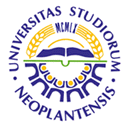 UNIVERSITY OF NOVI SADFACULTY OF AGRICULTURE 21000 NOVI SAD, TRG DOSITEJA OBRADOVIĆA 8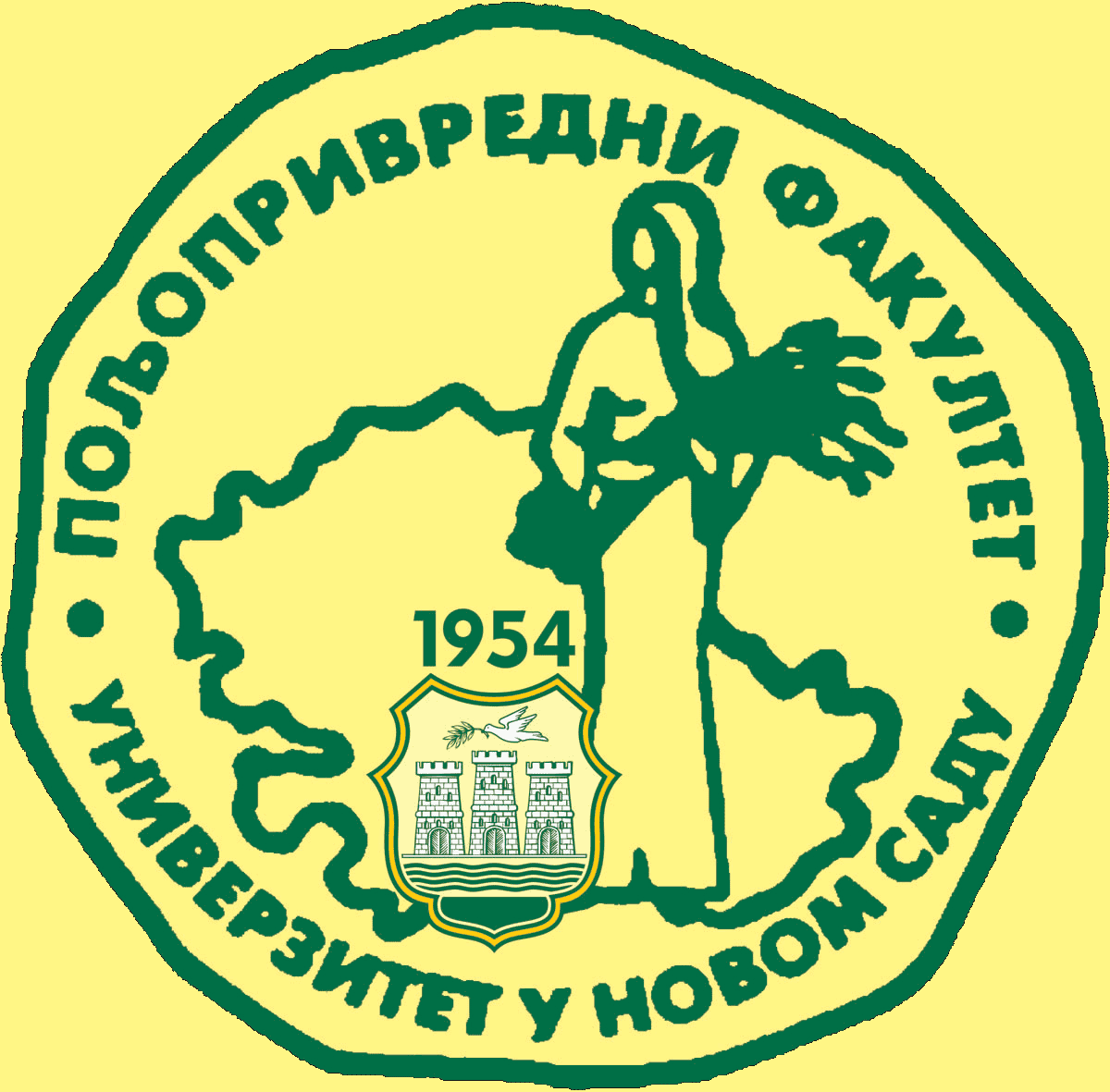 Study Programme AccreditationMASTER ACADEMIC STUDIES: SOIL SCIENCE AND PLANT NUTRITIONTable 5.2 Course specificationTable 5.2 Course specificationTable 5.2 Course specification